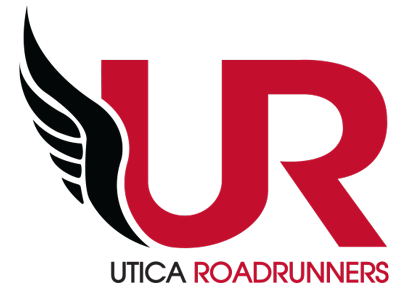 UTICA ROADRUNNERS BUSINESS MEETINGMonday, October 11th, 2021-6pm-Utica Boilermaker Offices-Call Meeting to order-Accept minutes of last meeting-Congratulations to all those that participated in the Boilermaker!-Initial Business:-COMMITTEE REPORTS Activities & Events –Andrew Rubino	1. Races FOUR RACE CHALLENGE-We will continue to distribute shirts and medals at Skeleton Runt at packet pick-up and on race day.Summer Sizzle-Jim Mott- Proctor Park-Sunday, June 19, 2022.Save Our Switchbacks-Sharon Scala-  New date?  Cooperation with the Zoo?Falling Leaves – Mike Brych-We had a successful race.  Thank you to Race Director Mike Brych and his dedicated crew.Skeleton Run – Rick Gloo –Sunday, October 17th –Currently over 160 registered.  Registration remains open.  Shirts look awesome!.9/11 Never Forget Run/Walk 5k- Phil Trzcinski/Alex Gonzalez – August 21,2022Run 2 End World Hunger – Rocco Fernalld-Thursday, November 25th-Updates?  Permit to City of Utica has received application.2. ActivitiesThursday Night Fitness Accelerate-Wendy Bowers- Planet Fitness sponsorship in 2022 does not look promising as the contact refuses to get back to us.  After weeks of no reply from The Fitness Mill, they contacted me and want to meet and try to move forward.Boilermaker Training Program- Tim and Joan Kane- Great job by all!  Thank you!Development Runs- Ashley Mancini- The Development Runs were a success. From the way things started to the constant modifications, we were able to keep our members engaged.  We will be looking to bringing the timing piece back for 2022.  The volunteers stepped up and really did a great job.  Thank you to all who helped!Safety Run- Sharon Scala-We have secured the Masonic Care Community to hold our Safety Run.  This is great news.  We will be meeting with them soon to set up the course and other logistics.Youth XC Training Program- Nate Getman-Will revisit for 2022.Grand Prix – Gary LaShure-   Grand Prix Races:-Skeleton Run is last race left.  	-Scholarships – Andrew Rubino- Updates?Volunteers –Travis Belanger- Jeannine and Rebecca have stepped in to assist Travis.  We have many volunteers for The Skeleton Run.  We will need volunteers for the Run 2 End World Hunger and The Safety Run.Social – Danielle Bliss- New event for October?  Happy Hour ideas moving forward?  Thank you to Sharon for trying to make one happen last month.CNY Running Club Cup – Tim Kane-updates?  Thoughts on other races?Diversity Committee- Alex Gonzalez/Melissa Barlett-Next DEI event?  Committee plans on meeting at the end of the month.Nutrtion Committee- Rick Gloo-Jeannine Macera continues writing bi-monthly pieces for SpliTimes.   Speaker Series-ideas for next speaker (November or December)?Administration & Finance – Sharon ScalaFinancial – Jen Bachelder- Financial report. Merchandise – Sharon Scala- anything new?Equipment and Rental –  Phil Trzcinski-Update on trailer purchase sales of old trailers?Membership – Rebecca Aceto- Numbers? Ideas for 2022?Webpage-  Many updates have been made.  Thank you to Melissa for all her great work! Facebook & PR, Webpages-Jen Bachelder, Andrew Rubino- Our social media presence continues to be awesome!  Ideas moving forward? Clubs & Organizations Liaison – Rick Gloo, Tim Kane (USATF and RRCA) –Updates?  We have developed some new contacts with RRCA.Sponsorship- Rocco Fernalld- We have secured some new sponsors.  Great work by those who have helped here!  Race Calendar- Rocco Fernalld- Updates?New and Old BusinessDan Stedman is working on the language and qualifications for the walking chevron.  He did mention the possibility of adding a biking and swimming component.2022 RRCA Conference/Convention-March 17-20 in Orlando, Florida.  Any interest?  They have Coaching certification courses that are offered as part of the conference.  They also usually try to target a weekend race for people to participate in.  Here is the link:https://www.rrca.org/convention/2022 Board of Directors Election (November) –We have five people running for six open positions. Unless someone else steps up, someone will have to be asked to step in to fill the 12th Board position.  Thoughts?  Recommendations? Next Meeting – Monday, November 8th, 2021 -Boilermaker Offices- 6 pm.  Beverages and snacks will be available.